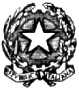 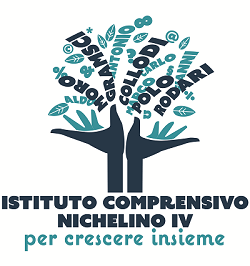 Ministero dell’Istruzione, dell’Università e della RicercaISTITUTO COMPRENSIVO NICHELINO IVPiazza A. Moro, 1 – 10042 Nichelino (TO)Tel. 0116807537 – Fax 0116278340C.F.: 94073440011 – Cod. Mecc.: TOIC8BF00G – C.U.U: UFFWVTe-mail: TOIC8BF00G@istruzione.it – PEC: TOIC8BF00G@pec.istruzione.itSito Web: www.icnichelino4.gov.itCircolare n. 88                         			                                                     Nichelino, 29/01/2020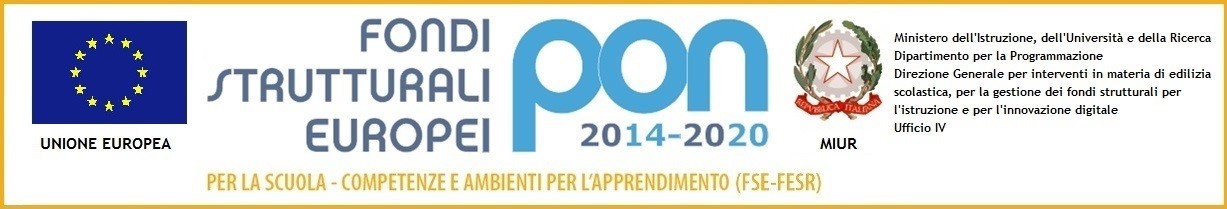                                                                                                                   Al Personale Docente / A.T.A.		che ha presentato richiesta di dimissioni Visibile sul sito webhttp://www.icnichelino4.gov.it Oggetto: cessazioni dal servizio con decorrenza 01.09.2020 - adempimenti	Si invia in riferimento all’oggetto la Circ. n. 3 del 14.01.2020. Come richiesto dall’U.S.T. di Torino il personale interessato è tenuto, per il momento, alla sola compilazione del Mod. 1. La dichiarazione, allegata alla presente, deve essere debitamente firmata dal dipendente e consegnata in segreteria – Ufficio personale.	Si ringrazia per la collaborazione.                                                                                         LA DIRIGENTE SCOLASTICA          Sara COLATOSTIFirma autografa sostituita a mezzo stampa      ai sensi dell’art. 3, c. 2, d.lg. 39/1993